CALCIO A CINQUESOMMARIOSOMMARIO	1COMUNICAZIONI DELLA F.I.G.C.	1COMUNICAZIONI DELLA L.N.D.	1COMUNICAZIONI DELLA DIVISIONE CALCIO A CINQUE	1COMUNICAZIONI DEL COMITATO REGIONALE MARCHE	1COMUNICAZIONI DELLA F.I.G.C.COMUNICAZIONI DELLA L.N.D.COMUNICAZIONI DELLA DIVISIONE CALCIO A CINQUECOMUNICAZIONI DEL COMITATO REGIONALE MARCHEPer tutte le comunicazioni con la Segreteria del Calcio a Cinque - richieste di variazione gara comprese - è attiva la casella e-mail c5marche@lnd.it; si raccomandano le Società di utilizzare la casella e-mail comunicata all'atto dell'iscrizione per ogni tipo di comunicazione verso il Comitato Regionale Marche. CONSIGLIO DIRETTIVORIUNIONE DEL CONSIGLIO DIRETTIVO N. 16  DEL 17.03.2021 Sono presenti: Panichi (Presidente), Arriva, Colò (da remoto), Cotichella, Cremonesi, Malascorta, Scarpini (da remoto), Borroni, Capretti, Castellana (Segr.).RINUNCIA ALLA PARTECIPAZIONE AI CAMPIONATII Campionati di Calcio a Cinque C1 maschile e Calcio a Cinque Femminile, considerati apicali dalla L.N.D  non avranno svolgimento poiché le Società che hanno manifestato la volontà di ripartenza non hanno raggiunto il numero minimo previsto.AUTORIZZAZIONE EX ART. 34/3 N.O.I.F.Vista la certificazione presentata in conformità all’art. 34/3 delle N.O.I.F. si concede l’autorizzazione (prevista al compimento del 14° anno di età per le calciatrici e del 15° anno di età per i calciatori) al  seguente calciatore:PICCIONI MARTINO		nato 11.11.2005	A.S.D. CALCIO A 5 CORINALDO  CHIUSURA UFFICISi ribadisce che la Lega Nazionale Dilettanti ha disposto la chiusura fino al tutto il 30 giugno 2021 delle Sedi Provinciali, Distrettuali e Zonali nonché la chiusura al pubblico, fino alla suddetta data, delle Sedi Regionali.Ciò premesso, si informa che la sede del Comitato Regionale Marche sarà periodicamente presidiata; i contatti potranno avvenire per e-mail all’indirizzo crlnd.marche01@figc.it o pec marche@pec.figcmarche.it*     *     *Pubblicato in Ancona ed affisso all’albo del C.R. M. il 20/03/2021.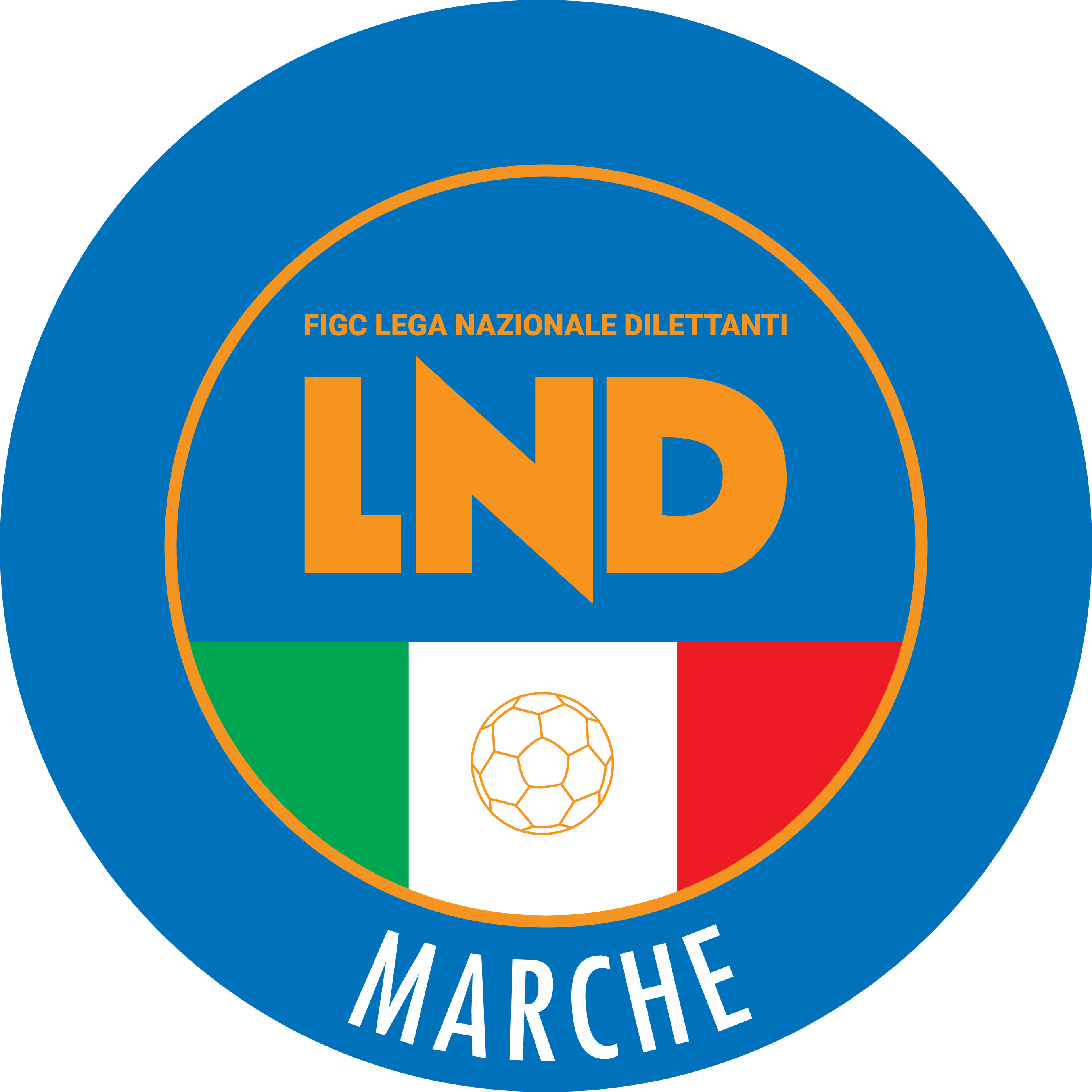 Federazione Italiana Giuoco CalcioLega Nazionale DilettantiCOMITATO REGIONALE MARCHEVia Schiavoni, snc - 60131 ANCONACENTRALINO: 071 285601 - FAX: 071 28560403sito internet: marche.lnd.ite-mail: c5marche@lnd.itpec: marche@pec.figcmarche.itStagione Sportiva 2020/2021Comunicato Ufficiale N° 31 del 20/03/2021Stagione Sportiva 2020/2021Comunicato Ufficiale N° 31 del 20/03/2021Il Responsabile Regionale Calcio a Cinque(Marco Capretti)Il Presidente(Ivo Panichi)